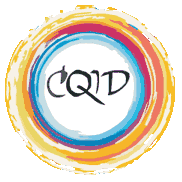 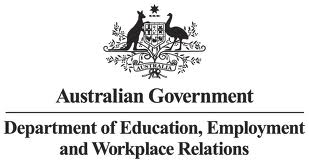 Woorabinda IEP Community Information DayTuesday, 14th February 2012 12pm at the Red Shed. BBQ Supplied. 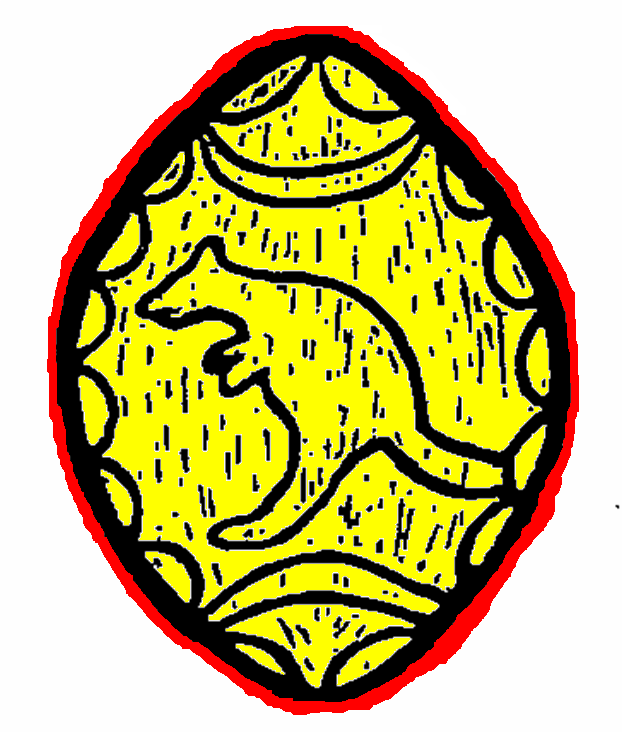 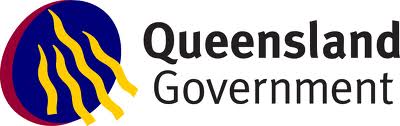 